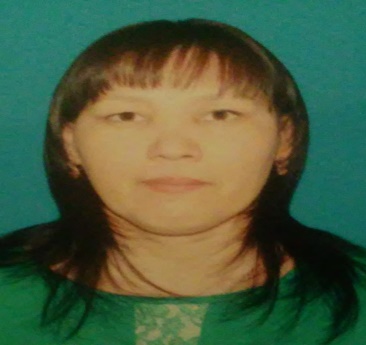 Елемесова Залина Дуйсенбаевна,                                                                           №83 А.Байтұрсынов атындағы жалпы орта мектебі,Оңтүстік Қазақстан облысы, Сайрам ауданы                                                                                               Жану үдерісі. №2 практикалық жұмыс\көрсетілім «Күкірттің, фосфордың, темірдің ауада және оттекте жануын салыстыру»Ұзақ мерзімді жоспардың тарауы: 7.2В Ауа. Жану реакциясыСЫНЫП: 7 «ә»Ұзақ мерзімді жоспардың тарауы: 7.2В Ауа. Жану реакциясыСЫНЫП: 7 «ә»Ұзақ мерзімді жоспардың тарауы: 7.2В Ауа. Жану реакциясыСЫНЫП: 7 «ә»Ұзақ мерзімді жоспардың тарауы: 7.2В Ауа. Жану реакциясыСЫНЫП: 7 «ә»Ұзақ мерзімді жоспардың тарауы: 7.2В Ауа. Жану реакциясыСЫНЫП: 7 «ә»Ұзақ мерзімді жоспардың тарауы: 7.2В Ауа. Жану реакциясыСЫНЫП: 7 «ә»Ұзақ мерзімді жоспардың тарауы: 7.2В Ауа. Жану реакциясыСЫНЫП: 7 «ә»Ұзақ мерзімді жоспардың тарауы: 7.2В Ауа. Жану реакциясыСЫНЫП: 7 «ә»Осы сабақта қол жеткізілетін   оқу мақсаттары (оқу бағдарламасына сілтеме) Осы сабақта қол жеткізілетін   оқу мақсаттары (оқу бағдарламасына сілтеме) Осы сабақта қол жеткізілетін   оқу мақсаттары (оқу бағдарламасына сілтеме) 7.3.1.4 - затты жағуға қажетті жағдайларды және жану реакциясының өнімдерін білу;7.3.1.5 - тез тұтанатын, жанғыш және жанбайтын заттарға мысалдар келтіру;7.3.1.6  - заттардың таза оттекте жақсырақ жанатындығын түсіну;7.3.1.7 - металдар мен бейметалдардың жануы кезінде оксидтер түзілетіндігін  білу;7.3.1.4 - затты жағуға қажетті жағдайларды және жану реакциясының өнімдерін білу;7.3.1.5 - тез тұтанатын, жанғыш және жанбайтын заттарға мысалдар келтіру;7.3.1.6  - заттардың таза оттекте жақсырақ жанатындығын түсіну;7.3.1.7 - металдар мен бейметалдардың жануы кезінде оксидтер түзілетіндігін  білу;7.3.1.4 - затты жағуға қажетті жағдайларды және жану реакциясының өнімдерін білу;7.3.1.5 - тез тұтанатын, жанғыш және жанбайтын заттарға мысалдар келтіру;7.3.1.6  - заттардың таза оттекте жақсырақ жанатындығын түсіну;7.3.1.7 - металдар мен бейметалдардың жануы кезінде оксидтер түзілетіндігін  білу;7.3.1.4 - затты жағуға қажетті жағдайларды және жану реакциясының өнімдерін білу;7.3.1.5 - тез тұтанатын, жанғыш және жанбайтын заттарға мысалдар келтіру;7.3.1.6  - заттардың таза оттекте жақсырақ жанатындығын түсіну;7.3.1.7 - металдар мен бейметалдардың жануы кезінде оксидтер түзілетіндігін  білу;7.3.1.4 - затты жағуға қажетті жағдайларды және жану реакциясының өнімдерін білу;7.3.1.5 - тез тұтанатын, жанғыш және жанбайтын заттарға мысалдар келтіру;7.3.1.6  - заттардың таза оттекте жақсырақ жанатындығын түсіну;7.3.1.7 - металдар мен бейметалдардың жануы кезінде оксидтер түзілетіндігін  білу;Сабақ мақсаттары Сабақ мақсаттары Барлық оқушылар:Барлық оқушылар:Барлық оқушылар:Барлық оқушылар:Барлық оқушылар:Барлық оқушылар:Сабақ мақсаттары Сабақ мақсаттары затты жағуға қажетті жағдайларды және жану реакциясының өнімдерін біледі.затты жағуға қажетті жағдайларды және жану реакциясының өнімдерін біледі.затты жағуға қажетті жағдайларды және жану реакциясының өнімдерін біледі.затты жағуға қажетті жағдайларды және жану реакциясының өнімдерін біледі.затты жағуға қажетті жағдайларды және жану реакциясының өнімдерін біледі.затты жағуға қажетті жағдайларды және жану реакциясының өнімдерін біледі.Сабақ мақсаттары Сабақ мақсаттары Оқушылардың  басым бөлігі:Оқушылардың  басым бөлігі:Оқушылардың  басым бөлігі:Оқушылардың  басым бөлігі:Оқушылардың  басым бөлігі:Оқушылардың  басым бөлігі:Сабақ мақсаттары Сабақ мақсаттары тез тұтанатын, жанғыш және жанбайтын заттарға мысалдар келтіреді.заттардың таза оттекте жақсырақ жанатындығын түсінеді.тез тұтанатын, жанғыш және жанбайтын заттарға мысалдар келтіреді.заттардың таза оттекте жақсырақ жанатындығын түсінеді.тез тұтанатын, жанғыш және жанбайтын заттарға мысалдар келтіреді.заттардың таза оттекте жақсырақ жанатындығын түсінеді.тез тұтанатын, жанғыш және жанбайтын заттарға мысалдар келтіреді.заттардың таза оттекте жақсырақ жанатындығын түсінеді.тез тұтанатын, жанғыш және жанбайтын заттарға мысалдар келтіреді.заттардың таза оттекте жақсырақ жанатындығын түсінеді.тез тұтанатын, жанғыш және жанбайтын заттарға мысалдар келтіреді.заттардың таза оттекте жақсырақ жанатындығын түсінеді.Сабақ мақсаттары Сабақ мақсаттары Кейбір оқушылар: Кейбір оқушылар: Кейбір оқушылар: Кейбір оқушылар: Кейбір оқушылар: Кейбір оқушылар: Сабақ мақсаттары Сабақ мақсаттары металдар мен бейметалдардың жануы кезінде оксидтер түзілетіндігін  біледі.металдар мен бейметалдардың жануы кезінде оксидтер түзілетіндігін  біледі.металдар мен бейметалдардың жануы кезінде оксидтер түзілетіндігін  біледі.металдар мен бейметалдардың жануы кезінде оксидтер түзілетіндігін  біледі.металдар мен бейметалдардың жануы кезінде оксидтер түзілетіндігін  біледі.металдар мен бейметалдардың жануы кезінде оксидтер түзілетіндігін  біледі.Ойлау дағдыларының деңгейіОйлау дағдыларының деңгейі Білу, түсіну, қолдану Білу, түсіну, қолдану Білу, түсіну, қолдану Білу, түсіну, қолдану Білу, түсіну, қолдану Білу, түсіну, қолдануБағалау критерийіБағалау критерийіЗатты жағуға  қажетті жағдайларды және жану реакциясының өнімдерін атайды.Тез тұтанатын, жанғыш және жанбайтын заттарды анықтайды.Мысал келтіредіАуа мен таза оттекте заттардың жану процестерін салыстыра алады.Затты жағуға  қажетті жағдайларды және жану реакциясының өнімдерін атайды.Тез тұтанатын, жанғыш және жанбайтын заттарды анықтайды.Мысал келтіредіАуа мен таза оттекте заттардың жану процестерін салыстыра алады.Затты жағуға  қажетті жағдайларды және жану реакциясының өнімдерін атайды.Тез тұтанатын, жанғыш және жанбайтын заттарды анықтайды.Мысал келтіредіАуа мен таза оттекте заттардың жану процестерін салыстыра алады.Затты жағуға  қажетті жағдайларды және жану реакциясының өнімдерін атайды.Тез тұтанатын, жанғыш және жанбайтын заттарды анықтайды.Мысал келтіредіАуа мен таза оттекте заттардың жану процестерін салыстыра алады.Затты жағуға  қажетті жағдайларды және жану реакциясының өнімдерін атайды.Тез тұтанатын, жанғыш және жанбайтын заттарды анықтайды.Мысал келтіредіАуа мен таза оттекте заттардың жану процестерін салыстыра алады.Затты жағуға  қажетті жағдайларды және жану реакциясының өнімдерін атайды.Тез тұтанатын, жанғыш және жанбайтын заттарды анықтайды.Мысал келтіредіАуа мен таза оттекте заттардың жану процестерін салыстыра алады.Тілдік мақсаттарТілдік мақсаттарОқушылар орындай алады:Заттардың ауада және оттекте жақсы жанатынын түсіндіру. Оқушылар орындай алады:Заттардың ауада және оттекте жақсы жанатынын түсіндіру. Оқушылар орындай алады:Заттардың ауада және оттекте жақсы жанатынын түсіндіру. Оқушылар орындай алады:Заттардың ауада және оттекте жақсы жанатынын түсіндіру. Оқушылар орындай алады:Заттардың ауада және оттекте жақсы жанатынын түсіндіру. Оқушылар орындай алады:Заттардың ауада және оттекте жақсы жанатынын түсіндіру. Тілдік мақсаттарТілдік мақсаттарНегізгі сөздер мен тіркестер: таңба, элемент, жану, құралдар.Негізгі сөздер мен тіркестер: таңба, элемент, жану, құралдар.Негізгі сөздер мен тіркестер: таңба, элемент, жану, құралдар.Негізгі сөздер мен тіркестер: таңба, элемент, жану, құралдар.Негізгі сөздер мен тіркестер: таңба, элемент, жану, құралдар.Негізгі сөздер мен тіркестер: таңба, элемент, жану, құралдар.Тілдік мақсаттарТілдік мақсаттарСыныптағы диалог/жазылым үшін пайдалы тілдік тіркестер:1. Жану қандай құбылысқа жатады? 2. Жану кезінде химиялық реакцияның қандай белгісі байқалады? 3. Жану реакциясының нәтижесінде түзілетін өнім қалай аталады? 4. Заттардың оттекте жануы мен ауада жануында қандай айырмашылық бар? 5. Жай заттар мен күрделі заттардың жануының ұқсастығы мен айырмашылығы неде? Сыныптағы диалог/жазылым үшін пайдалы тілдік тіркестер:1. Жану қандай құбылысқа жатады? 2. Жану кезінде химиялық реакцияның қандай белгісі байқалады? 3. Жану реакциясының нәтижесінде түзілетін өнім қалай аталады? 4. Заттардың оттекте жануы мен ауада жануында қандай айырмашылық бар? 5. Жай заттар мен күрделі заттардың жануының ұқсастығы мен айырмашылығы неде? Сыныптағы диалог/жазылым үшін пайдалы тілдік тіркестер:1. Жану қандай құбылысқа жатады? 2. Жану кезінде химиялық реакцияның қандай белгісі байқалады? 3. Жану реакциясының нәтижесінде түзілетін өнім қалай аталады? 4. Заттардың оттекте жануы мен ауада жануында қандай айырмашылық бар? 5. Жай заттар мен күрделі заттардың жануының ұқсастығы мен айырмашылығы неде? Сыныптағы диалог/жазылым үшін пайдалы тілдік тіркестер:1. Жану қандай құбылысқа жатады? 2. Жану кезінде химиялық реакцияның қандай белгісі байқалады? 3. Жану реакциясының нәтижесінде түзілетін өнім қалай аталады? 4. Заттардың оттекте жануы мен ауада жануында қандай айырмашылық бар? 5. Жай заттар мен күрделі заттардың жануының ұқсастығы мен айырмашылығы неде? Сыныптағы диалог/жазылым үшін пайдалы тілдік тіркестер:1. Жану қандай құбылысқа жатады? 2. Жану кезінде химиялық реакцияның қандай белгісі байқалады? 3. Жану реакциясының нәтижесінде түзілетін өнім қалай аталады? 4. Заттардың оттекте жануы мен ауада жануында қандай айырмашылық бар? 5. Жай заттар мен күрделі заттардың жануының ұқсастығы мен айырмашылығы неде? Сыныптағы диалог/жазылым үшін пайдалы тілдік тіркестер:1. Жану қандай құбылысқа жатады? 2. Жану кезінде химиялық реакцияның қандай белгісі байқалады? 3. Жану реакциясының нәтижесінде түзілетін өнім қалай аталады? 4. Заттардың оттекте жануы мен ауада жануында қандай айырмашылық бар? 5. Жай заттар мен күрделі заттардың жануының ұқсастығы мен айырмашылығы неде? Тілдік мақсаттарТілдік мақсаттарҚұндылықтарға баулуҚұндылықтарға баулуБірлесе жұмыс жасау, сын тұрғысынан ойлау, топтық жұмыс барысында өзара сыйластық, құрметпен қарау, ынтымақтастық, белсенді болу, жауапкершілікті сезіну, білім алуға дайын болу.Бірлесе жұмыс жасау, сын тұрғысынан ойлау, топтық жұмыс барысында өзара сыйластық, құрметпен қарау, ынтымақтастық, белсенді болу, жауапкершілікті сезіну, білім алуға дайын болу.Бірлесе жұмыс жасау, сын тұрғысынан ойлау, топтық жұмыс барысында өзара сыйластық, құрметпен қарау, ынтымақтастық, белсенді болу, жауапкершілікті сезіну, білім алуға дайын болу.Бірлесе жұмыс жасау, сын тұрғысынан ойлау, топтық жұмыс барысында өзара сыйластық, құрметпен қарау, ынтымақтастық, белсенді болу, жауапкершілікті сезіну, білім алуға дайын болу.Бірлесе жұмыс жасау, сын тұрғысынан ойлау, топтық жұмыс барысында өзара сыйластық, құрметпен қарау, ынтымақтастық, белсенді болу, жауапкершілікті сезіну, білім алуға дайын болу.Бірлесе жұмыс жасау, сын тұрғысынан ойлау, топтық жұмыс барысында өзара сыйластық, құрметпен қарау, ынтымақтастық, белсенді болу, жауапкершілікті сезіну, білім алуға дайын болу.Пәнаралық байланысПәнаралық байланысЖаратылыстану пәні. 5-сынып5.1. Энергия түрлері мен көздеріЖаратылыстану пәні. 5-сынып5.1. Энергия түрлері мен көздеріЖаратылыстану пәні. 5-сынып5.1. Энергия түрлері мен көздеріЖаратылыстану пәні. 5-сынып5.1. Энергия түрлері мен көздеріЖаратылыстану пәні. 5-сынып5.1. Энергия түрлері мен көздеріЖаратылыстану пәні. 5-сынып5.1. Энергия түрлері мен көздеріАлдыңғы оқу Алдыңғы оқу Ауа. Ауаның құрамын біледіАуа. Ауаның құрамын біледіАуа. Ауаның құрамын біледіАуа. Ауаның құрамын біледіАуа. Ауаның құрамын біледіАуа. Ауаның құрамын біледіСабақ барысыСабақ барысыСабақтың жоспарланған кезеңдеріСабақтың жоспарланған кезеңдеріСабақтағы жоспарланған жаттығу түрлеріСабақтағы жоспарланған жаттығу түрлеріСабақтағы жоспарланған жаттығу түрлеріСабақтағы жоспарланған жаттығу түрлеріСабақтағы жоспарланған жаттығу түрлері             РесурстарСабақтың басы5 мин2 мин3 минҰйымдастыру кезеңіСыныпта психологиялық ахуал тудыру  Сыныпта оқушылар «Фосфор», «Темір», «Күкірт» болып  бірігіп 3 топқа  бөлінедіТоп ережелерін сақтай отырып, сабақтарына сәттілік тілеу.Үй тапсырмасын сұрау  «Ыстық орындық» диалог жүргізу арқылы сұрақ-жауап барысында оқушының үй тапсырмасын қаншалықты меңгергендігін бақылау Жеке жұмысАуа құрамындағы тұрақты газарды ата?Ауа құрамындағы кездейсоқ газдарды ата?Жануды қолдайтын газды ата?Ауа құрамындағы газдардың пайыздық мөлшері?Тыныс алуға жарамды газ?Орман газын атаңыз?Оқушылардың назарын сабаққа шоғырландыра отырып, үй тапсырмасымен жаңа сабақты байланыстырып тақырыпты ашу.Ұйымдастыру кезеңіСыныпта психологиялық ахуал тудыру  Сыныпта оқушылар «Фосфор», «Темір», «Күкірт» болып  бірігіп 3 топқа  бөлінедіТоп ережелерін сақтай отырып, сабақтарына сәттілік тілеу.Үй тапсырмасын сұрау  «Ыстық орындық» диалог жүргізу арқылы сұрақ-жауап барысында оқушының үй тапсырмасын қаншалықты меңгергендігін бақылау Жеке жұмысАуа құрамындағы тұрақты газарды ата?Ауа құрамындағы кездейсоқ газдарды ата?Жануды қолдайтын газды ата?Ауа құрамындағы газдардың пайыздық мөлшері?Тыныс алуға жарамды газ?Орман газын атаңыз?Оқушылардың назарын сабаққа шоғырландыра отырып, үй тапсырмасымен жаңа сабақты байланыстырып тақырыпты ашу.Ұйымдастыру кезеңіСыныпта психологиялық ахуал тудыру  Сыныпта оқушылар «Фосфор», «Темір», «Күкірт» болып  бірігіп 3 топқа  бөлінедіТоп ережелерін сақтай отырып, сабақтарына сәттілік тілеу.Үй тапсырмасын сұрау  «Ыстық орындық» диалог жүргізу арқылы сұрақ-жауап барысында оқушының үй тапсырмасын қаншалықты меңгергендігін бақылау Жеке жұмысАуа құрамындағы тұрақты газарды ата?Ауа құрамындағы кездейсоқ газдарды ата?Жануды қолдайтын газды ата?Ауа құрамындағы газдардың пайыздық мөлшері?Тыныс алуға жарамды газ?Орман газын атаңыз?Оқушылардың назарын сабаққа шоғырландыра отырып, үй тапсырмасымен жаңа сабақты байланыстырып тақырыпты ашу.Ұйымдастыру кезеңіСыныпта психологиялық ахуал тудыру  Сыныпта оқушылар «Фосфор», «Темір», «Күкірт» болып  бірігіп 3 топқа  бөлінедіТоп ережелерін сақтай отырып, сабақтарына сәттілік тілеу.Үй тапсырмасын сұрау  «Ыстық орындық» диалог жүргізу арқылы сұрақ-жауап барысында оқушының үй тапсырмасын қаншалықты меңгергендігін бақылау Жеке жұмысАуа құрамындағы тұрақты газарды ата?Ауа құрамындағы кездейсоқ газдарды ата?Жануды қолдайтын газды ата?Ауа құрамындағы газдардың пайыздық мөлшері?Тыныс алуға жарамды газ?Орман газын атаңыз?Оқушылардың назарын сабаққа шоғырландыра отырып, үй тапсырмасымен жаңа сабақты байланыстырып тақырыпты ашу.Ұйымдастыру кезеңіСыныпта психологиялық ахуал тудыру  Сыныпта оқушылар «Фосфор», «Темір», «Күкірт» болып  бірігіп 3 топқа  бөлінедіТоп ережелерін сақтай отырып, сабақтарына сәттілік тілеу.Үй тапсырмасын сұрау  «Ыстық орындық» диалог жүргізу арқылы сұрақ-жауап барысында оқушының үй тапсырмасын қаншалықты меңгергендігін бақылау Жеке жұмысАуа құрамындағы тұрақты газарды ата?Ауа құрамындағы кездейсоқ газдарды ата?Жануды қолдайтын газды ата?Ауа құрамындағы газдардың пайыздық мөлшері?Тыныс алуға жарамды газ?Орман газын атаңыз?Оқушылардың назарын сабаққа шоғырландыра отырып, үй тапсырмасымен жаңа сабақты байланыстырып тақырыпты ашу.Сабақтың ортасы30 мин7 мин2 мин10 мин5 мин                 3 мин3 мин Бейнеролик. Тақырып ашыладыЖаңа сабақтың мазмұнын ашу үшін АКТ-ны кеңінен қолдана отырып «Бейнеролик» әдісі арқылы  фосфордың, темірдің, күкірттің оттекте қарқынды жану үрдісін көрсетеміз. 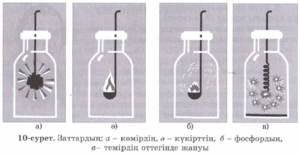 Мұғалім қосымша түсіндіреді, толықтырады.№2 сарамандық жұмыс ( Топтық жұмыс)Сарамандық жұмыс жүргізу барысында оқушы зерттеу жұмыс жүргізуге, өзінің теориялық білімін практикамен ұштастырып өмірде тиімді пайдалануға және өзіндік білім алуға өте тиімді. Әр топқа өз атына сәйкес фосфордың, темірдің, күкірттің оттекте жану процесін көрсетеді, және оқушыларға қажетті құрал-жабдықтар ұсынылады. Оқушыларды техника қауіпсіздік ережесін қатаң ұстану ескертілді. Осы процес барысында байқаған жағдайларды тапсырма барысында оқушылар элементтердің оттекте жану процесін көрсетіп түсіндірме жұмысын жүргізді және кестені толтырып отырды.Тапсырманы орындап болған топ, қол жапалақтау арқылы белгі береді. Топтар өзара бір-бірін бағалайдыДеңгейлік тапсырма. (Жеке жұмыс)1-тапсырма           Оттекте жану                        Ауада жану        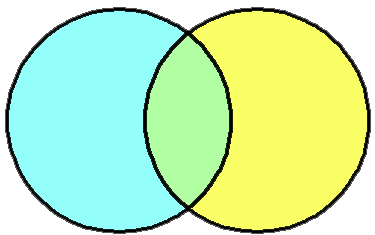 Жанудың жарқырап жануына байланысты анықтайды;Екі суретті салыстырып айырмашылықты сәйкестендіреді.2.ТапсырмаҰсынылған заттарды жану қабілетіне байланысты жанғыш, тұтанғыш, жанбайтын деп үш топқа бөліңіз:Шырпы, мүсәтір спирті, темір, тас, антистатикалық сұйықтық, қағаз.ДискрипторТез тұтанатын заттарды анықтайды;Жанғыш заттарды анықтайды;Жанбайтын заттарды анықтайды;Тез тұтанатын заттарға екі мысал келтіреді;Жанғышзаттарға екі мысал келтіреді;Жанбайтын заттарға екі мысал келтіреді;ТапсырмаЖануды қолдайтын және болдырмайтын жағдайларды атап, кестені толтыр   Дескриптор− жануды қолдайтын  жағдайларды атайды;− жануды болдырмайтын жағдайларды атайды;  − жануды тоқтату әдістерін атайды.Тапсырма соңында оқушылар берілген критерий бойынша бірін-бірі тексереді және қалыптастырушы бағалау бойынша бірін-бірі смайликтер арқылы бағалайды.Бағалау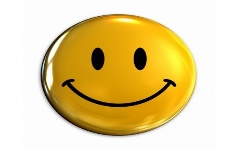 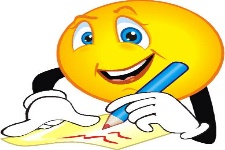 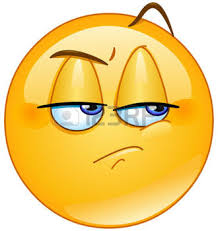 «Кім жылдам?» ойыны ойнатылады.Оқушылар жаңа тақырыпқа байланысты жану реакциясына мысалдар келтіріп тақтамен жұмыс жасайды яғни рекция теңдеуін жазады.2Сa+O2=2CaO4P+5O2=2P2O54Al+3O2=2Al2O34Na+O2=2Na2O4K+O2=2K2OТапсырманы орындаған оқушылар смайликпен марапатталады. Бейнеролик. Тақырып ашыладыЖаңа сабақтың мазмұнын ашу үшін АКТ-ны кеңінен қолдана отырып «Бейнеролик» әдісі арқылы  фосфордың, темірдің, күкірттің оттекте қарқынды жану үрдісін көрсетеміз. Мұғалім қосымша түсіндіреді, толықтырады.№2 сарамандық жұмыс ( Топтық жұмыс)Сарамандық жұмыс жүргізу барысында оқушы зерттеу жұмыс жүргізуге, өзінің теориялық білімін практикамен ұштастырып өмірде тиімді пайдалануға және өзіндік білім алуға өте тиімді. Әр топқа өз атына сәйкес фосфордың, темірдің, күкірттің оттекте жану процесін көрсетеді, және оқушыларға қажетті құрал-жабдықтар ұсынылады. Оқушыларды техника қауіпсіздік ережесін қатаң ұстану ескертілді. Осы процес барысында байқаған жағдайларды тапсырма барысында оқушылар элементтердің оттекте жану процесін көрсетіп түсіндірме жұмысын жүргізді және кестені толтырып отырды.Тапсырманы орындап болған топ, қол жапалақтау арқылы белгі береді. Топтар өзара бір-бірін бағалайдыДеңгейлік тапсырма. (Жеке жұмыс)1-тапсырма           Оттекте жану                        Ауада жану        Жанудың жарқырап жануына байланысты анықтайды;Екі суретті салыстырып айырмашылықты сәйкестендіреді.2.ТапсырмаҰсынылған заттарды жану қабілетіне байланысты жанғыш, тұтанғыш, жанбайтын деп үш топқа бөліңіз:Шырпы, мүсәтір спирті, темір, тас, антистатикалық сұйықтық, қағаз.ДискрипторТез тұтанатын заттарды анықтайды;Жанғыш заттарды анықтайды;Жанбайтын заттарды анықтайды;Тез тұтанатын заттарға екі мысал келтіреді;Жанғышзаттарға екі мысал келтіреді;Жанбайтын заттарға екі мысал келтіреді;ТапсырмаЖануды қолдайтын және болдырмайтын жағдайларды атап, кестені толтыр   Дескриптор− жануды қолдайтын  жағдайларды атайды;− жануды болдырмайтын жағдайларды атайды;  − жануды тоқтату әдістерін атайды.Тапсырма соңында оқушылар берілген критерий бойынша бірін-бірі тексереді және қалыптастырушы бағалау бойынша бірін-бірі смайликтер арқылы бағалайды.Бағалау«Кім жылдам?» ойыны ойнатылады.Оқушылар жаңа тақырыпқа байланысты жану реакциясына мысалдар келтіріп тақтамен жұмыс жасайды яғни рекция теңдеуін жазады.2Сa+O2=2CaO4P+5O2=2P2O54Al+3O2=2Al2O34Na+O2=2Na2O4K+O2=2K2OТапсырманы орындаған оқушылар смайликпен марапатталады. Бейнеролик. Тақырып ашыладыЖаңа сабақтың мазмұнын ашу үшін АКТ-ны кеңінен қолдана отырып «Бейнеролик» әдісі арқылы  фосфордың, темірдің, күкірттің оттекте қарқынды жану үрдісін көрсетеміз. Мұғалім қосымша түсіндіреді, толықтырады.№2 сарамандық жұмыс ( Топтық жұмыс)Сарамандық жұмыс жүргізу барысында оқушы зерттеу жұмыс жүргізуге, өзінің теориялық білімін практикамен ұштастырып өмірде тиімді пайдалануға және өзіндік білім алуға өте тиімді. Әр топқа өз атына сәйкес фосфордың, темірдің, күкірттің оттекте жану процесін көрсетеді, және оқушыларға қажетті құрал-жабдықтар ұсынылады. Оқушыларды техника қауіпсіздік ережесін қатаң ұстану ескертілді. Осы процес барысында байқаған жағдайларды тапсырма барысында оқушылар элементтердің оттекте жану процесін көрсетіп түсіндірме жұмысын жүргізді және кестені толтырып отырды.Тапсырманы орындап болған топ, қол жапалақтау арқылы белгі береді. Топтар өзара бір-бірін бағалайдыДеңгейлік тапсырма. (Жеке жұмыс)1-тапсырма           Оттекте жану                        Ауада жану        Жанудың жарқырап жануына байланысты анықтайды;Екі суретті салыстырып айырмашылықты сәйкестендіреді.2.ТапсырмаҰсынылған заттарды жану қабілетіне байланысты жанғыш, тұтанғыш, жанбайтын деп үш топқа бөліңіз:Шырпы, мүсәтір спирті, темір, тас, антистатикалық сұйықтық, қағаз.ДискрипторТез тұтанатын заттарды анықтайды;Жанғыш заттарды анықтайды;Жанбайтын заттарды анықтайды;Тез тұтанатын заттарға екі мысал келтіреді;Жанғышзаттарға екі мысал келтіреді;Жанбайтын заттарға екі мысал келтіреді;ТапсырмаЖануды қолдайтын және болдырмайтын жағдайларды атап, кестені толтыр   Дескриптор− жануды қолдайтын  жағдайларды атайды;− жануды болдырмайтын жағдайларды атайды;  − жануды тоқтату әдістерін атайды.Тапсырма соңында оқушылар берілген критерий бойынша бірін-бірі тексереді және қалыптастырушы бағалау бойынша бірін-бірі смайликтер арқылы бағалайды.Бағалау«Кім жылдам?» ойыны ойнатылады.Оқушылар жаңа тақырыпқа байланысты жану реакциясына мысалдар келтіріп тақтамен жұмыс жасайды яғни рекция теңдеуін жазады.2Сa+O2=2CaO4P+5O2=2P2O54Al+3O2=2Al2O34Na+O2=2Na2O4K+O2=2K2OТапсырманы орындаған оқушылар смайликпен марапатталады. Бейнеролик. Тақырып ашыладыЖаңа сабақтың мазмұнын ашу үшін АКТ-ны кеңінен қолдана отырып «Бейнеролик» әдісі арқылы  фосфордың, темірдің, күкірттің оттекте қарқынды жану үрдісін көрсетеміз. Мұғалім қосымша түсіндіреді, толықтырады.№2 сарамандық жұмыс ( Топтық жұмыс)Сарамандық жұмыс жүргізу барысында оқушы зерттеу жұмыс жүргізуге, өзінің теориялық білімін практикамен ұштастырып өмірде тиімді пайдалануға және өзіндік білім алуға өте тиімді. Әр топқа өз атына сәйкес фосфордың, темірдің, күкірттің оттекте жану процесін көрсетеді, және оқушыларға қажетті құрал-жабдықтар ұсынылады. Оқушыларды техника қауіпсіздік ережесін қатаң ұстану ескертілді. Осы процес барысында байқаған жағдайларды тапсырма барысында оқушылар элементтердің оттекте жану процесін көрсетіп түсіндірме жұмысын жүргізді және кестені толтырып отырды.Тапсырманы орындап болған топ, қол жапалақтау арқылы белгі береді. Топтар өзара бір-бірін бағалайдыДеңгейлік тапсырма. (Жеке жұмыс)1-тапсырма           Оттекте жану                        Ауада жану        Жанудың жарқырап жануына байланысты анықтайды;Екі суретті салыстырып айырмашылықты сәйкестендіреді.2.ТапсырмаҰсынылған заттарды жану қабілетіне байланысты жанғыш, тұтанғыш, жанбайтын деп үш топқа бөліңіз:Шырпы, мүсәтір спирті, темір, тас, антистатикалық сұйықтық, қағаз.ДискрипторТез тұтанатын заттарды анықтайды;Жанғыш заттарды анықтайды;Жанбайтын заттарды анықтайды;Тез тұтанатын заттарға екі мысал келтіреді;Жанғышзаттарға екі мысал келтіреді;Жанбайтын заттарға екі мысал келтіреді;ТапсырмаЖануды қолдайтын және болдырмайтын жағдайларды атап, кестені толтыр   Дескриптор− жануды қолдайтын  жағдайларды атайды;− жануды болдырмайтын жағдайларды атайды;  − жануды тоқтату әдістерін атайды.Тапсырма соңында оқушылар берілген критерий бойынша бірін-бірі тексереді және қалыптастырушы бағалау бойынша бірін-бірі смайликтер арқылы бағалайды.Бағалау«Кім жылдам?» ойыны ойнатылады.Оқушылар жаңа тақырыпқа байланысты жану реакциясына мысалдар келтіріп тақтамен жұмыс жасайды яғни рекция теңдеуін жазады.2Сa+O2=2CaO4P+5O2=2P2O54Al+3O2=2Al2O34Na+O2=2Na2O4K+O2=2K2OТапсырманы орындаған оқушылар смайликпен марапатталады. Бейнеролик. Тақырып ашыладыЖаңа сабақтың мазмұнын ашу үшін АКТ-ны кеңінен қолдана отырып «Бейнеролик» әдісі арқылы  фосфордың, темірдің, күкірттің оттекте қарқынды жану үрдісін көрсетеміз. Мұғалім қосымша түсіндіреді, толықтырады.№2 сарамандық жұмыс ( Топтық жұмыс)Сарамандық жұмыс жүргізу барысында оқушы зерттеу жұмыс жүргізуге, өзінің теориялық білімін практикамен ұштастырып өмірде тиімді пайдалануға және өзіндік білім алуға өте тиімді. Әр топқа өз атына сәйкес фосфордың, темірдің, күкірттің оттекте жану процесін көрсетеді, және оқушыларға қажетті құрал-жабдықтар ұсынылады. Оқушыларды техника қауіпсіздік ережесін қатаң ұстану ескертілді. Осы процес барысында байқаған жағдайларды тапсырма барысында оқушылар элементтердің оттекте жану процесін көрсетіп түсіндірме жұмысын жүргізді және кестені толтырып отырды.Тапсырманы орындап болған топ, қол жапалақтау арқылы белгі береді. Топтар өзара бір-бірін бағалайдыДеңгейлік тапсырма. (Жеке жұмыс)1-тапсырма           Оттекте жану                        Ауада жану        Жанудың жарқырап жануына байланысты анықтайды;Екі суретті салыстырып айырмашылықты сәйкестендіреді.2.ТапсырмаҰсынылған заттарды жану қабілетіне байланысты жанғыш, тұтанғыш, жанбайтын деп үш топқа бөліңіз:Шырпы, мүсәтір спирті, темір, тас, антистатикалық сұйықтық, қағаз.ДискрипторТез тұтанатын заттарды анықтайды;Жанғыш заттарды анықтайды;Жанбайтын заттарды анықтайды;Тез тұтанатын заттарға екі мысал келтіреді;Жанғышзаттарға екі мысал келтіреді;Жанбайтын заттарға екі мысал келтіреді;ТапсырмаЖануды қолдайтын және болдырмайтын жағдайларды атап, кестені толтыр   Дескриптор− жануды қолдайтын  жағдайларды атайды;− жануды болдырмайтын жағдайларды атайды;  − жануды тоқтату әдістерін атайды.Тапсырма соңында оқушылар берілген критерий бойынша бірін-бірі тексереді және қалыптастырушы бағалау бойынша бірін-бірі смайликтер арқылы бағалайды.Бағалау«Кім жылдам?» ойыны ойнатылады.Оқушылар жаңа тақырыпқа байланысты жану реакциясына мысалдар келтіріп тақтамен жұмыс жасайды яғни рекция теңдеуін жазады.2Сa+O2=2CaO4P+5O2=2P2O54Al+3O2=2Al2O34Na+O2=2Na2O4K+O2=2K2OТапсырманы орындаған оқушылар смайликпен марапатталады.
АКТПериодтық кестеhttps://youtu.be/o9Rvc3Vae_cПриборлар, қажетті-құралдарОқулық Сурет Үлестірме қағаздарыСуреттер, оқулықҚалыптастырушы бағалау /сілтеме/смайликтерКеспе қағаздармен жұмысСабақтың соңы5 мин3 мин2 минСабақты қорыту.Сабақты бекіту мақсатында «Серпілген сауал? Сұрақтар қою aрқылы оқушылaрдың білімін тексеріп, тілдік мақсаттарының орындалғандығын бақылауРефлексия:  «Көк алма, қызыл алма» стикері таратылады, көк алмаға «Сабақта не түсініксіз болды?», Қызыл алмаға «Бәрін түсінген оқушы» пікірін жазады, Алма ағашына іледі.                                                                         
Үйге тапсырма. Күнделікті тұрмыста тез тұтанатын және жануды қолдамайтын заттарды анықтап келіңіз.Оқушыларға қосымша түсінік беріледі.Сабақты қорыту.Сабақты бекіту мақсатында «Серпілген сауал? Сұрақтар қою aрқылы оқушылaрдың білімін тексеріп, тілдік мақсаттарының орындалғандығын бақылауРефлексия:  «Көк алма, қызыл алма» стикері таратылады, көк алмаға «Сабақта не түсініксіз болды?», Қызыл алмаға «Бәрін түсінген оқушы» пікірін жазады, Алма ағашына іледі.                                                                         
Үйге тапсырма. Күнделікті тұрмыста тез тұтанатын және жануды қолдамайтын заттарды анықтап келіңіз.Оқушыларға қосымша түсінік беріледі.Сабақты қорыту.Сабақты бекіту мақсатында «Серпілген сауал? Сұрақтар қою aрқылы оқушылaрдың білімін тексеріп, тілдік мақсаттарының орындалғандығын бақылауРефлексия:  «Көк алма, қызыл алма» стикері таратылады, көк алмаға «Сабақта не түсініксіз болды?», Қызыл алмаға «Бәрін түсінген оқушы» пікірін жазады, Алма ағашына іледі.                                                                         
Үйге тапсырма. Күнделікті тұрмыста тез тұтанатын және жануды қолдамайтын заттарды анықтап келіңіз.Оқушыларға қосымша түсінік беріледі.Сабақты қорыту.Сабақты бекіту мақсатында «Серпілген сауал? Сұрақтар қою aрқылы оқушылaрдың білімін тексеріп, тілдік мақсаттарының орындалғандығын бақылауРефлексия:  «Көк алма, қызыл алма» стикері таратылады, көк алмаға «Сабақта не түсініксіз болды?», Қызыл алмаға «Бәрін түсінген оқушы» пікірін жазады, Алма ағашына іледі.                                                                         
Үйге тапсырма. Күнделікті тұрмыста тез тұтанатын және жануды қолдамайтын заттарды анықтап келіңіз.Оқушыларға қосымша түсінік беріледі.Сабақты қорыту.Сабақты бекіту мақсатында «Серпілген сауал? Сұрақтар қою aрқылы оқушылaрдың білімін тексеріп, тілдік мақсаттарының орындалғандығын бақылауРефлексия:  «Көк алма, қызыл алма» стикері таратылады, көк алмаға «Сабақта не түсініксіз болды?», Қызыл алмаға «Бәрін түсінген оқушы» пікірін жазады, Алма ағашына іледі.                                                                         
Үйге тапсырма. Күнделікті тұрмыста тез тұтанатын және жануды қолдамайтын заттарды анықтап келіңіз.Оқушыларға қосымша түсінік беріледі.стикерҚосымша ақпарат       Қосымша ақпарат       Қосымша ақпарат       Қосымша ақпарат       Қосымша ақпарат       Қосымша ақпарат       Қосымша ақпарат       Қосымша ақпарат       Саралау – Сіз қосымша көмек көрсетуді қалай жоспарлайсыз? Сіз қабілеті жоғары оқушыларға  тапсырманы күрделендіруді  қалай жоспарлайсыз?Саралау – Сіз қосымша көмек көрсетуді қалай жоспарлайсыз? Сіз қабілеті жоғары оқушыларға  тапсырманы күрделендіруді  қалай жоспарлайсыз?Саралау – Сіз қосымша көмек көрсетуді қалай жоспарлайсыз? Сіз қабілеті жоғары оқушыларға  тапсырманы күрделендіруді  қалай жоспарлайсыз?Саралау – Сіз қосымша көмек көрсетуді қалай жоспарлайсыз? Сіз қабілеті жоғары оқушыларға  тапсырманы күрделендіруді  қалай жоспарлайсыз?Бағалау – Оқушылардың  үйренгенін  тексеруді қалай жоспарлайсыз?Бағалау – Оқушылардың  үйренгенін  тексеруді қалай жоспарлайсыз?Денсаулық және қауіпсіздік техникасын сақтауДенсаулық және қауіпсіздік техникасын сақтауТопта жұмыс жасағанда қабілеті жоғары оқушыларға сұрақтарды түрлендіріп қою арқылы  ынталандырамын. Белсенді оқушылардың жылдамдығын арттыратын әдістерді қарастырамын.Оқушыларға сабақтың тақырыбын өз бетімен зерттеу жүргізу арқылы түсінуге мүмкіндік беремін.Топта жұмыс жасағанда қабілеті жоғары оқушыларға сұрақтарды түрлендіріп қою арқылы  ынталандырамын. Белсенді оқушылардың жылдамдығын арттыратын әдістерді қарастырамын.Оқушыларға сабақтың тақырыбын өз бетімен зерттеу жүргізу арқылы түсінуге мүмкіндік беремін.Топта жұмыс жасағанда қабілеті жоғары оқушыларға сұрақтарды түрлендіріп қою арқылы  ынталандырамын. Белсенді оқушылардың жылдамдығын арттыратын әдістерді қарастырамын.Оқушыларға сабақтың тақырыбын өз бетімен зерттеу жүргізу арқылы түсінуге мүмкіндік беремін.Топта жұмыс жасағанда қабілеті жоғары оқушыларға сұрақтарды түрлендіріп қою арқылы  ынталандырамын. Белсенді оқушылардың жылдамдығын арттыратын әдістерді қарастырамын.Оқушыларға сабақтың тақырыбын өз бетімен зерттеу жүргізу арқылы түсінуге мүмкіндік беремін.Өзін-өзі бағалауСмайликтерӨзара бағалау«Көк алма, қызыл алма» стикеріОқушылардың үйренгенін тексеруді тиімді бағалау әдістері арқылы жоспарлаймын.Өзін-өзі бағалауСмайликтерӨзара бағалау«Көк алма, қызыл алма» стикеріОқушылардың үйренгенін тексеруді тиімді бағалау әдістері арқылы жоспарлаймын.-Жаратылыстану, физикада,  химиядағы термин сөздер көп кездеседі.-Тақырыпты толық түсінуде АКТ маңызды.-Топтық жұмыста проблемаларды шешу қабілеті, білімді шығармашылық тұрғыда қолдана білу қабілеті құндылықтары байқалады.-Жаратылыстану, физикада,  химиядағы термин сөздер көп кездеседі.-Тақырыпты толық түсінуде АКТ маңызды.-Топтық жұмыста проблемаларды шешу қабілеті, білімді шығармашылық тұрғыда қолдана білу қабілеті құндылықтары байқалады.Рефлексия Сабақ \оқу мақсаттары шынайы ма?Бүгін оқушылар не білді?Сыныптағы ахуал қандай болды?Мен жоспарлаған саралау шаралары  тиімді болды ма?Мен берілген уақыт ішінде үлгердім бе?Мен өз жоспарыма қандай түзетулер  енгіздім және неліктен?Рефлексия Сабақ \оқу мақсаттары шынайы ма?Бүгін оқушылар не білді?Сыныптағы ахуал қандай болды?Мен жоспарлаған саралау шаралары  тиімді болды ма?Мен берілген уақыт ішінде үлгердім бе?Мен өз жоспарыма қандай түзетулер  енгіздім және неліктен?Рефлексия Сабақ \оқу мақсаттары шынайы ма?Бүгін оқушылар не білді?Сыныптағы ахуал қандай болды?Мен жоспарлаған саралау шаралары  тиімді болды ма?Мен берілген уақыт ішінде үлгердім бе?Мен өз жоспарыма қандай түзетулер  енгіздім және неліктен?Рефлексия Сабақ \оқу мақсаттары шынайы ма?Бүгін оқушылар не білді?Сыныптағы ахуал қандай болды?Мен жоспарлаған саралау шаралары  тиімді болды ма?Мен берілген уақыт ішінде үлгердім бе?Мен өз жоспарыма қандай түзетулер  енгіздім және неліктен?Рефлексия Сабақ \оқу мақсаттары шынайы ма?Бүгін оқушылар не білді?Сыныптағы ахуал қандай болды?Мен жоспарлаған саралау шаралары  тиімді болды ма?Мен берілген уақыт ішінде үлгердім бе?Мен өз жоспарыма қандай түзетулер  енгіздім және неліктен?Төмендегі бос ұяшыққа  сабақ туралы  өз пікіріңізді жазыңыз.Сол ұяшықтағы  Сіздің сабағыңыздың  тақырыбына  сәйкес  келетін  сұрақтарға  жауап беріңіз. Төмендегі бос ұяшыққа  сабақ туралы  өз пікіріңізді жазыңыз.Сол ұяшықтағы  Сіздің сабағыңыздың  тақырыбына  сәйкес  келетін  сұрақтарға  жауап беріңіз. Төмендегі бос ұяшыққа  сабақ туралы  өз пікіріңізді жазыңыз.Сол ұяшықтағы  Сіздің сабағыңыздың  тақырыбына  сәйкес  келетін  сұрақтарға  жауап беріңіз. Қорытынды  бағамдауҚандай екі нәрсе табысты болды (оқытуды  да, оқуды да ескеріңіз)?1:2:Қандай екі нәрсе сабақты жақсарта алады (оқытуды  да, оқуды да ескеріңіз)?1:2:Сабақ барысында  мен сынып  немесе жекелеген оқушылар туралы менің келесі сабағымды  жетілдіруге көмектесетін не білдім?Қорытынды  бағамдауҚандай екі нәрсе табысты болды (оқытуды  да, оқуды да ескеріңіз)?1:2:Қандай екі нәрсе сабақты жақсарта алады (оқытуды  да, оқуды да ескеріңіз)?1:2:Сабақ барысында  мен сынып  немесе жекелеген оқушылар туралы менің келесі сабағымды  жетілдіруге көмектесетін не білдім?Қорытынды  бағамдауҚандай екі нәрсе табысты болды (оқытуды  да, оқуды да ескеріңіз)?1:2:Қандай екі нәрсе сабақты жақсарта алады (оқытуды  да, оқуды да ескеріңіз)?1:2:Сабақ барысында  мен сынып  немесе жекелеген оқушылар туралы менің келесі сабағымды  жетілдіруге көмектесетін не білдім?Қорытынды  бағамдауҚандай екі нәрсе табысты болды (оқытуды  да, оқуды да ескеріңіз)?1:2:Қандай екі нәрсе сабақты жақсарта алады (оқытуды  да, оқуды да ескеріңіз)?1:2:Сабақ барысында  мен сынып  немесе жекелеген оқушылар туралы менің келесі сабағымды  жетілдіруге көмектесетін не білдім?Қорытынды  бағамдауҚандай екі нәрсе табысты болды (оқытуды  да, оқуды да ескеріңіз)?1:2:Қандай екі нәрсе сабақты жақсарта алады (оқытуды  да, оқуды да ескеріңіз)?1:2:Сабақ барысында  мен сынып  немесе жекелеген оқушылар туралы менің келесі сабағымды  жетілдіруге көмектесетін не білдім?Қорытынды  бағамдауҚандай екі нәрсе табысты болды (оқытуды  да, оқуды да ескеріңіз)?1:2:Қандай екі нәрсе сабақты жақсарта алады (оқытуды  да, оқуды да ескеріңіз)?1:2:Сабақ барысында  мен сынып  немесе жекелеген оқушылар туралы менің келесі сабағымды  жетілдіруге көмектесетін не білдім?Қорытынды  бағамдауҚандай екі нәрсе табысты болды (оқытуды  да, оқуды да ескеріңіз)?1:2:Қандай екі нәрсе сабақты жақсарта алады (оқытуды  да, оқуды да ескеріңіз)?1:2:Сабақ барысында  мен сынып  немесе жекелеген оқушылар туралы менің келесі сабағымды  жетілдіруге көмектесетін не білдім?Қорытынды  бағамдауҚандай екі нәрсе табысты болды (оқытуды  да, оқуды да ескеріңіз)?1:2:Қандай екі нәрсе сабақты жақсарта алады (оқытуды  да, оқуды да ескеріңіз)?1:2:Сабақ барысында  мен сынып  немесе жекелеген оқушылар туралы менің келесі сабағымды  жетілдіруге көмектесетін не білдім?